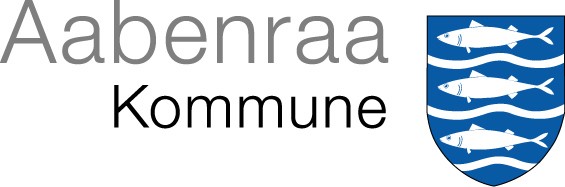 Indsatsskema til skolevisitationsudvalget – Bilag BTids- og handleplan Dagtilbud/Skole:Klasse:Barnets/Elevens navn:Cpr. nr.:Dato[start – slut]Handling[beskriv handling eller indsats]Effekt[forventet eller konkret effekt]